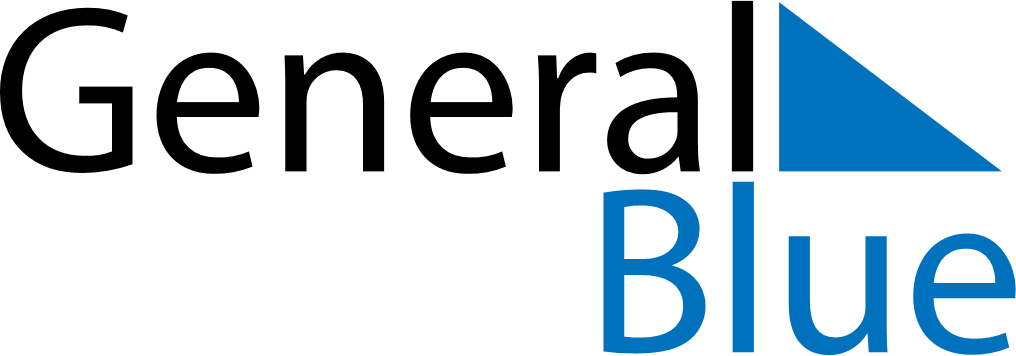 June 2024June 2024June 2024June 2024June 2024June 2024June 2024Pedersoere, Ostrobothnia, FinlandPedersoere, Ostrobothnia, FinlandPedersoere, Ostrobothnia, FinlandPedersoere, Ostrobothnia, FinlandPedersoere, Ostrobothnia, FinlandPedersoere, Ostrobothnia, FinlandPedersoere, Ostrobothnia, FinlandSundayMondayMondayTuesdayWednesdayThursdayFridaySaturday1Sunrise: 3:32 AMSunset: 11:22 PMDaylight: 19 hours and 49 minutes.23345678Sunrise: 3:29 AMSunset: 11:24 PMDaylight: 19 hours and 54 minutes.Sunrise: 3:27 AMSunset: 11:27 PMDaylight: 19 hours and 59 minutes.Sunrise: 3:27 AMSunset: 11:27 PMDaylight: 19 hours and 59 minutes.Sunrise: 3:25 AMSunset: 11:29 PMDaylight: 20 hours and 3 minutes.Sunrise: 3:23 AMSunset: 11:31 PMDaylight: 20 hours and 8 minutes.Sunrise: 3:21 AMSunset: 11:34 PMDaylight: 20 hours and 12 minutes.Sunrise: 3:19 AMSunset: 11:36 PMDaylight: 20 hours and 16 minutes.Sunrise: 3:18 AMSunset: 11:38 PMDaylight: 20 hours and 20 minutes.910101112131415Sunrise: 3:16 AMSunset: 11:40 PMDaylight: 20 hours and 23 minutes.Sunrise: 3:15 AMSunset: 11:42 PMDaylight: 20 hours and 26 minutes.Sunrise: 3:15 AMSunset: 11:42 PMDaylight: 20 hours and 26 minutes.Sunrise: 3:13 AMSunset: 11:43 PMDaylight: 20 hours and 30 minutes.Sunrise: 3:12 AMSunset: 11:45 PMDaylight: 20 hours and 32 minutes.Sunrise: 3:11 AMSunset: 11:47 PMDaylight: 20 hours and 35 minutes.Sunrise: 3:10 AMSunset: 11:48 PMDaylight: 20 hours and 37 minutes.Sunrise: 3:09 AMSunset: 11:49 PMDaylight: 20 hours and 39 minutes.1617171819202122Sunrise: 3:09 AMSunset: 11:50 PMDaylight: 20 hours and 41 minutes.Sunrise: 3:08 AMSunset: 11:51 PMDaylight: 20 hours and 42 minutes.Sunrise: 3:08 AMSunset: 11:51 PMDaylight: 20 hours and 42 minutes.Sunrise: 3:08 AMSunset: 11:52 PMDaylight: 20 hours and 43 minutes.Sunrise: 3:08 AMSunset: 11:52 PMDaylight: 20 hours and 44 minutes.Sunrise: 3:08 AMSunset: 11:53 PMDaylight: 20 hours and 45 minutes.Sunrise: 3:08 AMSunset: 11:53 PMDaylight: 20 hours and 45 minutes.Sunrise: 3:08 AMSunset: 11:53 PMDaylight: 20 hours and 44 minutes.2324242526272829Sunrise: 3:09 AMSunset: 11:53 PMDaylight: 20 hours and 44 minutes.Sunrise: 3:09 AMSunset: 11:53 PMDaylight: 20 hours and 43 minutes.Sunrise: 3:09 AMSunset: 11:53 PMDaylight: 20 hours and 43 minutes.Sunrise: 3:10 AMSunset: 11:53 PMDaylight: 20 hours and 42 minutes.Sunrise: 3:11 AMSunset: 11:52 PMDaylight: 20 hours and 40 minutes.Sunrise: 3:12 AMSunset: 11:51 PMDaylight: 20 hours and 39 minutes.Sunrise: 3:14 AMSunset: 11:51 PMDaylight: 20 hours and 37 minutes.Sunrise: 3:15 AMSunset: 11:50 PMDaylight: 20 hours and 34 minutes.30Sunrise: 3:16 AMSunset: 11:49 PMDaylight: 20 hours and 32 minutes.